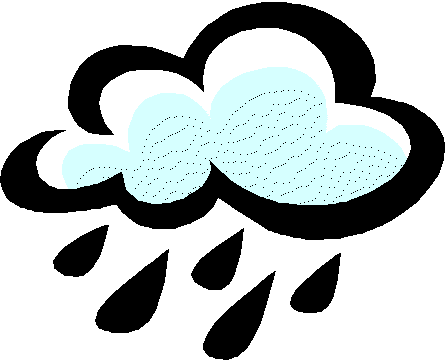 Bangor Area Storm Water Group MeetingFebruary 12, 2015; 9:00 am – 11:30 amLocation: Eastern Maine Community College (Directions to Follow)AGENDA9:00 am	Welcome and Introductions9:10 am	BASWG Annual Meeting (35 min)Final Financial Report for FY 2013-2014Current Budget Update for FY 2014-2015Approved budget for FY 2015-2016Accomplishments of the past yearReview of 2015-2016 BASWG TasksElection of BASWG Officers9:45 am	Education and Outreach Update (30 min)Website and Social MediaStream Clean-upsStormdrain StencilingGarden ShowMS4 chloride plans – timelines and templates10:15 am	Coffee Break (15 min)10:30  am	Audit Preparation Exercise – IDDE Scenarios – Part 3 (30 min)Introduction of scenarios by David Ladd (Maine DEP)Responses by Volunteer Municipalities (Orono and Old Town)BASWG Group DiscussionObserver comments/questions (as time allows)11:00 am	EPA Compliance Review Technical Document		Brief Document Overview by Wynne Guglielmo and Group Discussion11:20 am	Planning for Upcoming Meetings11:30 am	Meeting Adjourns